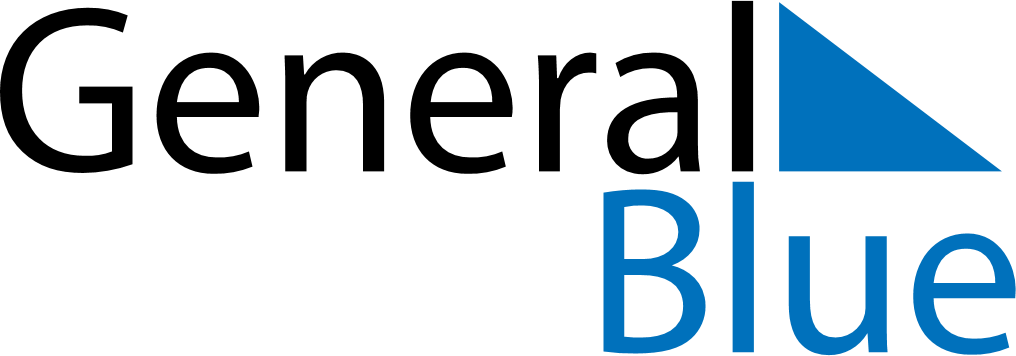 November 2024November 2024November 2024November 2024November 2024November 2024Tyrnaevae, North Ostrobothnia, FinlandTyrnaevae, North Ostrobothnia, FinlandTyrnaevae, North Ostrobothnia, FinlandTyrnaevae, North Ostrobothnia, FinlandTyrnaevae, North Ostrobothnia, FinlandTyrnaevae, North Ostrobothnia, FinlandSunday Monday Tuesday Wednesday Thursday Friday Saturday 1 2 Sunrise: 8:04 AM Sunset: 3:57 PM Daylight: 7 hours and 52 minutes. Sunrise: 8:08 AM Sunset: 3:53 PM Daylight: 7 hours and 45 minutes. 3 4 5 6 7 8 9 Sunrise: 8:11 AM Sunset: 3:50 PM Daylight: 7 hours and 39 minutes. Sunrise: 8:14 AM Sunset: 3:47 PM Daylight: 7 hours and 32 minutes. Sunrise: 8:18 AM Sunset: 3:43 PM Daylight: 7 hours and 25 minutes. Sunrise: 8:21 AM Sunset: 3:40 PM Daylight: 7 hours and 19 minutes. Sunrise: 8:24 AM Sunset: 3:37 PM Daylight: 7 hours and 12 minutes. Sunrise: 8:28 AM Sunset: 3:33 PM Daylight: 7 hours and 5 minutes. Sunrise: 8:31 AM Sunset: 3:30 PM Daylight: 6 hours and 59 minutes. 10 11 12 13 14 15 16 Sunrise: 8:35 AM Sunset: 3:27 PM Daylight: 6 hours and 52 minutes. Sunrise: 8:38 AM Sunset: 3:24 PM Daylight: 6 hours and 45 minutes. Sunrise: 8:41 AM Sunset: 3:21 PM Daylight: 6 hours and 39 minutes. Sunrise: 8:45 AM Sunset: 3:17 PM Daylight: 6 hours and 32 minutes. Sunrise: 8:48 AM Sunset: 3:14 PM Daylight: 6 hours and 26 minutes. Sunrise: 8:52 AM Sunset: 3:11 PM Daylight: 6 hours and 19 minutes. Sunrise: 8:55 AM Sunset: 3:08 PM Daylight: 6 hours and 13 minutes. 17 18 19 20 21 22 23 Sunrise: 8:58 AM Sunset: 3:05 PM Daylight: 6 hours and 6 minutes. Sunrise: 9:02 AM Sunset: 3:02 PM Daylight: 6 hours and 0 minutes. Sunrise: 9:05 AM Sunset: 2:59 PM Daylight: 5 hours and 54 minutes. Sunrise: 9:09 AM Sunset: 2:56 PM Daylight: 5 hours and 47 minutes. Sunrise: 9:12 AM Sunset: 2:54 PM Daylight: 5 hours and 41 minutes. Sunrise: 9:15 AM Sunset: 2:51 PM Daylight: 5 hours and 35 minutes. Sunrise: 9:19 AM Sunset: 2:48 PM Daylight: 5 hours and 29 minutes. 24 25 26 27 28 29 30 Sunrise: 9:22 AM Sunset: 2:45 PM Daylight: 5 hours and 23 minutes. Sunrise: 9:25 AM Sunset: 2:43 PM Daylight: 5 hours and 17 minutes. Sunrise: 9:28 AM Sunset: 2:40 PM Daylight: 5 hours and 11 minutes. Sunrise: 9:31 AM Sunset: 2:38 PM Daylight: 5 hours and 6 minutes. Sunrise: 9:35 AM Sunset: 2:35 PM Daylight: 5 hours and 0 minutes. Sunrise: 9:38 AM Sunset: 2:33 PM Daylight: 4 hours and 54 minutes. Sunrise: 9:41 AM Sunset: 2:30 PM Daylight: 4 hours and 49 minutes. 